Camp Wood Public Library Make and Take Crafts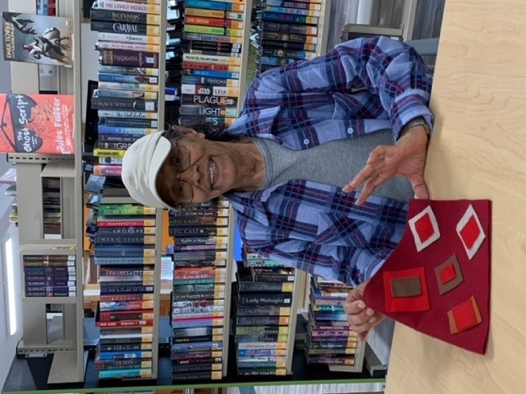 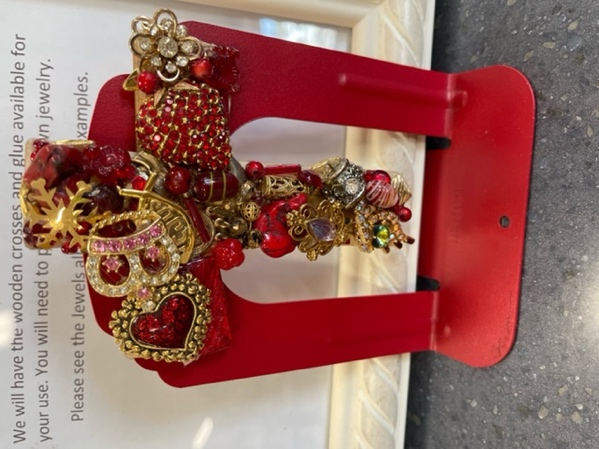 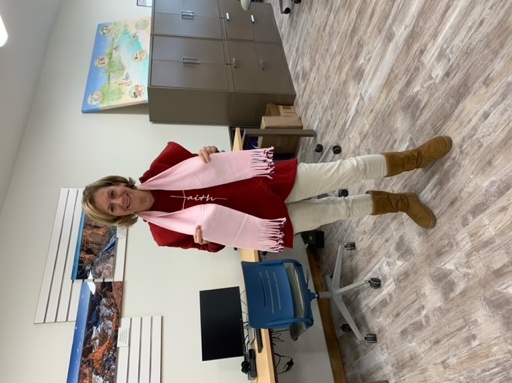 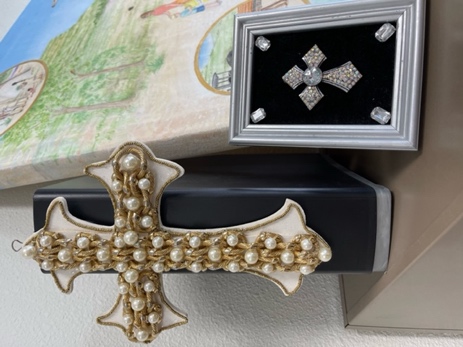 